ESERCITAZIONE UML  Formulazione del “Problem statement” per il caso proposto  ordine online bene immateriale: acquisto di un album musicaleB)  Diagramma del caso d’uso denominato generale “Gestione Ordini”Modello per il caso d’uso “Accettazione Ordine”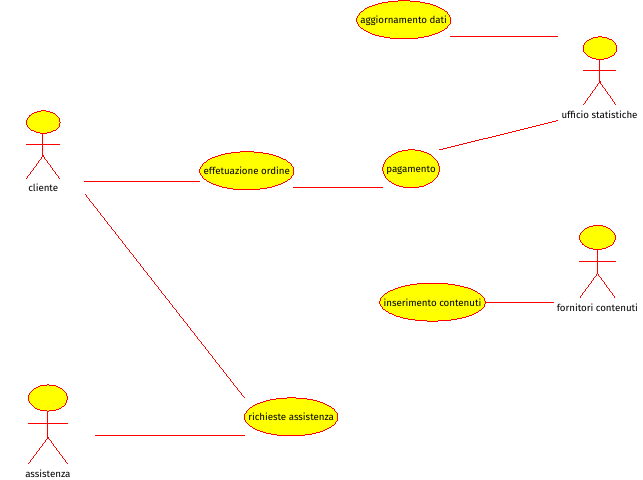 Modello per il caso d’uso “Valorizzazione Ordini”Diagramma di attività CASO D’USO:1Nome:Effetuazione ordineData creazione:19/11/2020CASO D’USO:1Nome:Effetuazione ordineVersione:1.001CASO D’USO:1Nome:Effetuazione ordineData revisione:Descrizione:Si inserisce un nuovo ordine raccogliendo i dati del cliente (se non già presenti).Viene effettuato il pagamento.Si inserisce un nuovo ordine raccogliendo i dati del cliente (se non già presenti).Viene effettuato il pagamento.Si inserisce un nuovo ordine raccogliendo i dati del cliente (se non già presenti).Viene effettuato il pagamento.Priorità:altaaltaaltaDurata:pochi minutipochi minutipochi minutiPunto di estensione:Estende:Use Case inclusiPagamento, Ricezione benePagamento, Ricezione benePagamento, Ricezione beneAttore primario:ClienteClienteClienteAttori secondari:Precondizioni:L’utente deve essere registrato al sitoL’utente deve essere registrato al sitoL’utente deve essere registrato al sitoPostcondizioni:Lista ordini da pagare si aggiornaLista ordini da pagare si aggiornaLista ordini da pagare si aggiornaInnesco:Scenario principale:L’utente visualizza l’elemento che vuole acquistareL’utente conferma l’ordineSe l’utente non è registrato... [A1]L’utente inserisce i dati per il pagamentoViene verificata l’istanza di pagamentoSe non è valida... [Scenario di Errore]L’utente conferma l’ordineL’utente riceve il bene al suo indirizzo emailL’utente visualizza l’elemento che vuole acquistareL’utente conferma l’ordineSe l’utente non è registrato... [A1]L’utente inserisce i dati per il pagamentoViene verificata l’istanza di pagamentoSe non è valida... [Scenario di Errore]L’utente conferma l’ordineL’utente riceve il bene al suo indirizzo emailL’utente visualizza l’elemento che vuole acquistareL’utente conferma l’ordineSe l’utente non è registrato... [A1]L’utente inserisce i dati per il pagamentoViene verificata l’istanza di pagamentoSe non è valida... [Scenario di Errore]L’utente conferma l’ordineL’utente riceve il bene al suo indirizzo emailScenario alternativo  A1L’utente inserisce Nome, Cognome, indirizzo email e passwordSi continua al passo 4L’utente inserisce Nome, Cognome, indirizzo email e passwordSi continua al passo 4L’utente inserisce Nome, Cognome, indirizzo email e passwordSi continua al passo 4Scenario di Errore Messaggio di errore riguardante il metodo di pagamentoSi continua al passo 4Messaggio di errore riguardante il metodo di pagamentoSi continua al passo 4Messaggio di errore riguardante il metodo di pagamentoSi continua al passo 4Note: Riferimento:   